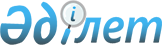 Об определении порядка и размера возмещения затрат на обучение на дому детей с ограниченными возможностями из числа детей с инвалидностью по индивидуальному учебному плану в Сырдарьинском районеРешение Сырдарьинского районного маслихата Кызылординской области от 28 декабря 2021 года № 108. Зарегистрировано в Министерстве юстиции Республики Казахстан 30 декабря 2021 года № 26239.
      Сноска. Заголовок - в редакции решения Сырдарьинского районного маслихата Кызылординской области от 20.10.2022 № 166 (вводится в действие по истечении десяти календарных дней после дня их первого официального опубликования).
      В соответствии с подпунктом 4) статьи 16 Закона Республики Казахстан "О социальной и медико - педагогической коррекционной поддержке детей с ограниченными возможностями", статьей 27 Закона Республики Казахстан "О правовых актах" Сырдарьинский районный маслихат РЕШИЛ:
      1. Определить порядок и размер возмещения затрат на обучение на дому детей с ограниченными возможностями из числа детей с инвалидностью по индивидуальному учебному плану в Сырдарьинском районе, согласно приложению 1 к настоящему решению.
      Сноска. Пункт 1 - в редакции решения Сырдарьинского районного маслихата Кызылординской области от 25.12.2023 № 72 (вводится в действие по истечении десяти календарных дней после дня его первого официального опубликования).


      2. Признать утратившими силу некоторые решения маслихата Сырдарьинского района согласно приложению 2 к настоящему решению.
      3. Настоящее решение вводится в действие по истечении десяти календарных дней после дня его первого официального опубликования. Порядок и размер возмещения затрат на обучение на дому детей с ограниченными возможностями из числа детей с инвалидностью по индивидуальному учебному плану в Сырдарьинском районе
      Сноска. Приложение 1 - в редакции решения Сырдарьинского районного маслихата Кызылординской области от 28.04.2023 № 20 (вводится в действие по истечении десяти календарных дней после дня его первого официального опубликования).
      1. Настоящий порядок и размер возмещения затрат на обучение на дому детей с ограниченными возможностями из числа детей с инвалидностью по индивидуальному учебному плану в Сырдарьинском районе, разработаны в соответствии с Правилами оказания государственной услуги "Возмещение затрат на обучение на дому детей с инвалидностью", утвержденных приказом Министра труда и социальной защиты населения Республики Казахстан от 25 марта 2021 года № 84 "О некоторых вопросах оказания государственных услуг в социально-трудовой сфере" (зарегистрировано в Реестре государственной регистрации нормативных правовых актов за № 22394) (далее - Правила возмещения затрат).
      2. Возмещение затрат на обучение на дому детей с ограниченными возможностями из числа детей с инвалидностью по индивидуальному учебному плану (далее – возмещение затрат на обучение) производится коммунальным государственным учреждением "Сырдарьинский районный отдел занятости и социальных программ" (далее – уполномоченный орган) на основании справки из учебного заведения, подтверждающей факт обучения ребенка-детей с инвалидностью на дому.
      Сноска. Пункт 2 - в редакции решения Сырдарьинского районного маслихата Кызылординской области от 25.12.2023 № 72 (вводится в действие по истечении десяти календарных дней после дня его первого официального опубликования).


      3. Возмещение затрат на обучение (кроме детей с инвалидностью, находящихся на полном государственном обеспечении и детей с инвалидностью, в отношении которых родители лишены родительских прав) предоставляется одному из родителей или иным законным представителям детей с инвалидностью независимо от дохода семьи.
      4. Возмещение затрат на обучение производится с месяца обращения по месяц окончания срока, указанных в справке из учебного заведения, подтверждающих факт обучения ребенка с инвалидностью на дому.
      5. При наступлении обстоятельств, повлекших прекращение возмещения затрат на обучение (достижение ребенком с инвалидностью восемнадцати лет, окончания срока инвалидности, в период обучения ребенка с инвалидностью в государственных учреждениях, смерть ребенка с инвалидностью, переезд в другие населенные пункты либо переезд за пределы Республики Казахстан в целом), выплата прекращается с месяца, следующего за тем, в котором наступили соответствующие обстоятельства.
      6. Для получение возмещения затрат на обучение заявитель обращается в уполномоченный орган через некоммерческое акционерное общество "Государственная корпорация "Правительство для граждан" или на веб-портал
      "электронного правительства" (далее – портал) с заявлением по форме согласно приложению 1 или 2 к Правилам возмещения затрат с приложением документов, указанных в перечне основных требований к оказанию государственной услуги "Возмещение затрат на обучение на дому детей с инвалидностью" согласно приложению 3 к Правилам возмещения затрат.
      При обращении заявителя за назначением выплаты по получению возмещения затрат на обучение посредством портала запрос в информационные системы государственных органов и (или) организаций для подтверждения представленных сведений и получения необходимых сведений, предусмотренных в форме заявления согласно приложению 2 к Правилам возмещения затрат, осуществляется самим заявителем.
      Сноска. Пункт 6 - в редакции решения Сырдарьинского районного маслихата Кызылординской области от 25.12.2023 № 72 (вводится в действие по истечении десяти календарных дней после дня его первого официального опубликования).


      7. Размер возмещения затрат на обучение равен трем месячным расчетным показателям ежемесячно на каждого ребенка с инвалидностью в течение учебного года.
      8. Основания для отказа в возмещении затрат на обучение предусмотрены строкой девять приложения 3 к Правилам возмещения затрат. Перечень некоторых решений маслихата Сырдарьинского района признанных утратившими силу
      1. Решение "Об определении размера и порядка возмещения затрат на обучение на дому детей с ограниченными возможностями из числа инвалидов по индивидуальному учебному плану" от 12 сентября 2017 года № 124 (зарегистрировано в Реестре государственной регистрации нормативных правовых актов № 5973);
      2. Решение "О внесении изменения в решение маслихата Сырдарьинского района от 12 сентября 2017 года № 124 "Об определении размера и порядка возмещения затрат на обучение на дому детей с ограниченными возможностями из числа инвалидов по индивидуальному учебному плану" от 22 декабря 2017 года № 164 (зарегистрировано в Реестре государственной регистрации нормативных правовых актов № 6112);
      3. Решение "О внесении изменений в решение маслихата Сырдарьинского района от 12 сентября 2017 года № 124 "Об определении размера и порядка возмещения затрат на обучение на дому детей с ограниченными возможностями из числа инвалидов по индивидуальному учебному плану" от 19 ноября 2018 года № 245 (зарегистрировано в Реестре государственной регистрации нормативных правовых актов № 6532).
					© 2012. РГП на ПХВ «Институт законодательства и правовой информации Республики Казахстан» Министерства юстиции Республики Казахстан
				
      Секретарь Сырдарьинского районного маслихата 

Е. Әжікенов
Приложение 1 к решению
Сырдарьинского районного маслихата
от 28 декабря 2021 года № 108Приложение 2 к решению
Сырдарьинского районного маслихата
от 28 декабря 2021 года № 108